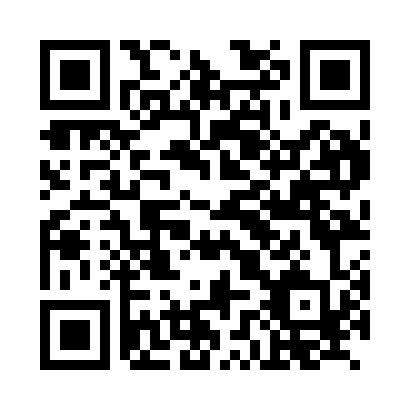 Prayer times for Altenbunnen, GermanyWed 1 May 2024 - Fri 31 May 2024High Latitude Method: Angle Based RulePrayer Calculation Method: Muslim World LeagueAsar Calculation Method: ShafiPrayer times provided by https://www.salahtimes.comDateDayFajrSunriseDhuhrAsrMaghribIsha1Wed3:165:561:265:308:5711:242Thu3:135:541:265:318:5811:283Fri3:125:521:255:319:0011:314Sat3:115:501:255:329:0211:315Sun3:115:481:255:339:0311:326Mon3:105:461:255:339:0511:337Tue3:095:441:255:349:0711:338Wed3:085:431:255:359:0811:349Thu3:085:411:255:359:1011:3510Fri3:075:391:255:369:1211:3611Sat3:065:371:255:379:1311:3612Sun3:055:361:255:379:1511:3713Mon3:055:341:255:389:1711:3814Tue3:045:321:255:399:1811:3815Wed3:045:311:255:399:2011:3916Thu3:035:291:255:409:2111:4017Fri3:025:281:255:409:2311:4018Sat3:025:261:255:419:2511:4119Sun3:015:251:255:429:2611:4220Mon3:015:241:255:429:2811:4221Tue3:005:221:255:439:2911:4322Wed3:005:211:255:439:3011:4423Thu2:595:201:255:449:3211:4424Fri2:595:181:255:459:3311:4525Sat2:585:171:265:459:3511:4626Sun2:585:161:265:469:3611:4627Mon2:585:151:265:469:3711:4728Tue2:575:141:265:479:3911:4829Wed2:575:131:265:479:4011:4830Thu2:575:121:265:489:4111:4931Fri2:565:111:265:489:4211:49